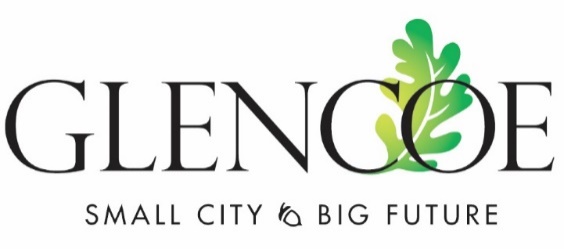 Attendees:  Ryan Voss, John Schrupp, Sue Olson, Allen Robeck, Cory Neid, Paul LemkeCity Staff:  City Administrator Mark Larson, Finance Director Todd Trippel, Public Works Director Mark Lemen, Police Chief Tony Padilla, Assistant City Administrator Jon Jerabek, Public Works Director Jamie VoigtPLEDGE OF ALLEGIANCE AND MOMENT OF SILENCEMeeting was called to order by Mayor Voss at 7:00pm with all members present.CONSENT AGENDAApprove minutes of the regular meeting of February 22, 2022Acknowledge the following building permits:Sam’s Tire - 1231 Ford Avenue - furnaceApprove the following licenses:Glencoe Country Club	Club/Sunday Liquor LicenseMotion:  Robeck, Seconded by Schrupp to approve the consent agenda.  All in favor, motion carried.PUBLIC COMMENT (agenda items only)Comments were made by residents Douglas Wagoner, Karen Thell, and Mike Drew in support of the trail rehab project.  PUBLIC HEARINGS - noneBIDS AND QUOTESApprove quote for 2022 manhole rehabilitation – Mark Lemen, Public Works DirectorTwo quotes were received for repairing manhole repairs.  Lemen discussed the quotes with SEH and recommends the quote from Hyperline High Performance. Motion: Schrupp, seconded by Olson to accept the bid from Hyperline for $41,719.70.  Vote 4 – 1 with Robeck against, motion carried.REQUESTS TO BE HEARDApprove Resolution 2022-009 Setting Polling Place for Elections in the City Center Grand Ballroom for 2022Motion:  Lemke, seconded by Robeck to approve Resolution 2022-009 Setting Polling Place for Elections in the City Center Grand Ballroom for 2022.  All in favor, motion carried. Adopt Resolution 2022-10 to Approve Plans and Specifications and Set Bid Opening for 2022 Pavement Improvement Project – Brody Bratsch, SEHMotion: Lemke to Adopt Resolution 2022-10 to Approve Plans and Specifications and Set Bid Opening for 2022 Pavement Improvement Project.  Councilor Schrupp said he would second it if Lemke would revise his motion to make the trail an alternate.  Lemke said he would not revise his motion.  Olson, seconded Lemke’s motion.  Vote 2 – 3, Neid, Schrupp, Robeck against, motion denied.Motion:  Schrupp, seconded by Neid to Adopt Resolution 2022-10 with the trail as an alternate.  Vote 4 – 1 with Lemke against, motion carried.Approve Cooperative Construction Agreement with McLeod County for Trail Rehabilitation – Mark Larson, City AdministratorMotion:  Schrupp, seconded by Neid to table the Cooperative Construction Agreement with McLeod County.  Vote 5 – 0.  Motion carried.Authorize MNDot to Install Rumble Strips at the Intersection of US Highway 212 and Morningside AvenueMotion:  Robeck, seconded by Neid to install Mumble Strips at the Intersection of US Highway 212 and Morningside Avenue.  Vote 5 – 0, motion carried.ITEMS FOR DISCUSSIONSidewalk Funding and Improvement ProgramCity Administrator Larson is requesting to authority to prepare a Sidewalk Improvement Plan which would include reviewing the ADA transition plan.  There is approximately $500,000 worth of repairs and removals of sidewalk throughout the city.  Neid requested that the sidewalk plan also include the trails.Motion:  Schrupp, seconded by Olson to approve for the City Administrator to prepare the Sidewalk Improvement Plan.  Vote 5 – 0, motion carried.2022 CGMC Legislative Action DayLarson and Assistant City Administrator Jon Jerabek attended the 2022 CGMC Legislative Action Day.  Met with Representative Gruenhagen about local government aid.  The City of Glencoe could see an increase in government aid between $50,000 and $400,000.Commission and Board OpeningsResignation was received from Duane Klaustermeier effective immediately from the Glencoe Light & Power Commission and the Charter Commission.  Thank you to Mr. Klaustermeier for being a leader in the community for many years. Open board positions include:  up to six Charter Commission.Authorized Streets for UTVs/ATVs to Travel Within the City of GlencoePolice Chief Tony Padilla reviewed the recommended ATV/UTV map.  ATV/UTVs can cross over Highway 212 or 22, but they cannot travel on the highways.Motion:  Neid, seconded by Olson to approve the ATV/UTV map and registration/checklist.  Vote 5 – 0, motion carried.  ROUTINE BUSINESSProject UpdatesContinuing to meet with hotel developers.  Should have a proposal to the council within the next couple of council meetings.  Also in discussion with Panther Heights.  Nuvera and MidCo are looking to break ground this spring to install fiber throughout the community.Economic Development – nonePublic InputResident Chuck Shamla voiced his concerns about a proposed change on Ford Avenue/County Road 2 directing traffic instead from County Road 2 to 18th Street and then Hennepin.  He believes it would create additional traffic for Hennepin Avenue which already has a lot of traffic and it would be another street that the City would be responsible for.Resident Gary Schreifels spoke on his concern of one council person voting “no” on repairing manholes which causes I & I at the treatment plant and street issues.  Resident John Thell spoke regarding the trail and that the growth of the City is to the south and every time that he drives by the path there are people using it.ReportsCity BillsMotion:  Schrupp, seconded by Lemke to pay the City bills.  All in favor, motion carried.  ADJOURNMENTMotion:  Schrupp, seconded by Neid to adjourn.  All in favor, motion carried.____________________________________________________		_______________________Ryan Voss, Mayor														Date____________________________________________________		_______________________Mark D. Larson, City Administrator									Date